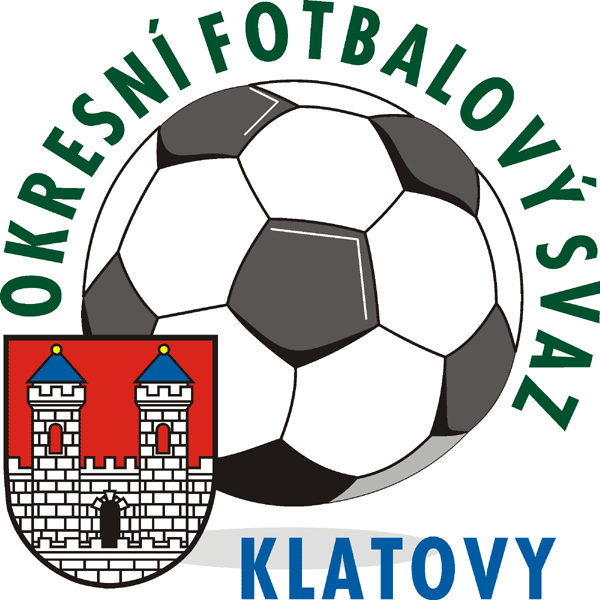 Věc. Informace covid - 19Vážení funkcionáři klubů, jen připomínám, že od 18. 12.2020 platí podle „PES“ 4.stupně (staronová) níže uvedená pravidla pro tréninky na venkovních sportovištích. 
1. tréninky ve venkovních prostorách je možné uskutečnit maximálně do 6 osob na jednom sportovišti,
2. Je zakázáno používat:a) vnitřní prostory venkovních sportovišť (včetně šaten, umýváren apod.),               b) vnitřní sportoviště;3) musí být zamezeno kontaktu mezi jednotlivými skupinami navzájem.Miroslav Sedlmaiersekretář OFS Klatovy